Obec Vyšné Ružbachy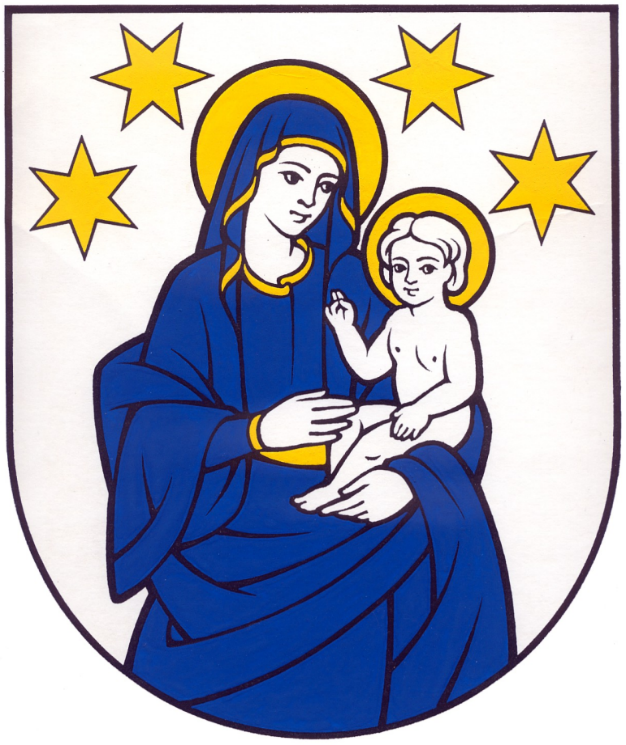 Všeobecne záväzné nariadenie Vyšné Ružbachy č. 4/2020o vyhradení miest a ustanovení podmienok na umiestňovanie volebných plagátov na verejných priestranstvách počas volebnej kampaneNávrh VZN vyvesený na úradnej tabuli v obci Vyšné RužbachyOd						: 02.09.2020Do						: 18.09.2020Prerokované dňa				: 08.10.2020Schválené uznesením OZ č. 		: 68/191/2020VZN vyvesené na úradnej tabuli v obciVyšné Ružbachy po schválení		: 16.10.2020Zvesené dňa					: 01.11.2020Mgr. Peter MARTINEK									        starosta obceObec Vyšné Ružbachy na základe § 6 ods. 1 zákona č. 369/1990 Zb. o obecnom zriadení v znení neskorších predpisov a v súlade s § 16 zákona č. 181/2014 Z. z. o volebnej kampani a o zmene a doplnení zákona č. 85/2005 Z. z. o politických stranách a politických hnutiach v znení neskorších predpisov vydáva Všeobecne záväzné nariadenie:Článok I.Účel nariadeniaÚčelom tohto všeobecne záväzného nariadenia ( ďalej len „VZN“ ) je v zmysle § 16 zákona č. 181/2014 Z. z. o volebnej kampani a o zmene a doplnení zákona č. 85/2005 Z. z. o politických stranách a politických hnutiach v znení neskorších predpisov vyhradiť miesta a podmienky na umiestňovanie volebných plagátov počas volebnej kampane pre voľby do Národnej rady Slovenskej republiky, voľby do Európskeho parlamentu, voľby do orgánov samosprávnych krajov, voľby do orgánov samosprávy obcí a voľby prezidenta na verejných priestranstvách na území obce Vyšné Ružbachy.Článok II.Miesta na umiestňovanie volebných plagátovUmiestňovať volebné plagáty na verejných priestranstvách počas volebnej kampane možno len na obcou vyhradených miestach.Na umiestňovanie volebných plagátov na území obce sú zriadené vyhradené plochy, a to:v centre obce: pred obecným úradom, súpisné číslo 243Plocha vyhradená na umiestňovanie volebných plagátov sa kandidujúcim subjektom poskytuje bezplatne.Umiestňovanie volebných plagátov na vyhradených miestach si každý kandidujúci subjekt zabezpečí sám na vlastné náklady.Článok III.Zásady pre umiestňovanie volebných plagátovKandidujúcej politickej strane, politickému hnutiu, koalícii politických strán a politických hnutí a nezávislému kandidátovi ( ďalej len „ kandidujúci subjekt „ ) sa pridelí v zmysle zásady rovnosti rovnako veľká plocha, ktorá je označená číslom.Obec v súlade so zásadou rovnosti reálne rozdelí a označí číslom plochy na vylepovanie volebných plagátov po tom, čo sa stane verejne známy počet zaregistrovaných kandidujúcich subjektov, t. j. po zaregistrovaní kandidátnych listín a zverejnení zoznamu kandidujúcich subjektov príslušným volebným orgánompre voľby do Národnej rady Slovenskej republiky a pre voľby do Európskeho parlamentu Štátnou komisiou pre voľby a kontrolu financovania politických strán,pre voľby do orgánov samosprávnych krajov volebnou komisiou samosprávneho kraja,pre voľby do orgánov samosprávy obcí miestnou volebnou komisiou. V uvedenom prípade zverejní obec zoznam na úradnej tabuli a webovej stránke obce www.obecvysneruzbachy.sk.Číslo plochy na umiestňovanie volebných plagátovv prípade volieb do Národnej Rady Slovenskej republiky a Európskeho parlamentu je totožné s číslom zaregistrovanej kandidátnej listiny kandidujúceho subjektu zverejneného štátnou komisiou,v prípade volieb do orgánov samosprávnych krajov a volieb do orgánov samosprávy obcí sa určí v závislosti od abecedného poradia jednotlivých kandidujúcich subjektov.Kandidujúci subjekt môže umiestniť volebné plagáty len na číselne označenú plochu, ktorú mu vyhradila obec v zmysle predchádzajúcich ustanovení tohto VZN.Vyhradená plocha na umiestňovanie volebných plagátov je k dispozícii zaregistrovaným kandidujúcim subjektom až do skončenia volebnej kampane. Takto vyhradené miesto bude k dispozícii kandidujúcemu subjektu až do skončenia volebnej kampane, bez ohľadu na to, čí kandidujúci subjekt svoje právo na umiestňovanie volebných plagátov využije, alebo nie.Ak kandidujúci subjekt nevyužije svoje právo na umiestnenie volebných plagátov na vyhradených plochách, zostane miesto určené pre tento kandidujúci subjekt prázdne. Toto miesto nesmie obsadiť iný kandidujúci subjekt.Zodpovednosť za obsah volebných plagátov nesie príslušný kandidujúci subjekt.Článok IV.Priestupky a sankciePorušenie povinností vyplývajúcich z tohto nariadenia je priestupkom v zmysle § 46 zákona č. 372/1990 Zb. o priestupkoch v znení neskorších predpisov, za ktorý môže byť fyzickej osobe uložená pokuta až do výšky 33 Eur.Porušenie povinností vyplývajúcich z tohto nariadenia právnickou  osobou alebo fyzickou osobou oprávnenou na podnikanie je správnym deliktom v zmysle § 27 b ods. 1 písm. a) zákona Slovenskej národnej rady č. 369/1990 Zb. o obecnom zriadení v znení neskorších predpisov, za ktorý môže obec uložiť pokutu do výšky 6 638 Eur.Článok V.Záverečné ustanoveniaToto  všeobecne záväzné nariadenie bolo prerokované a schválené na zasadnutí Obecného zastupiteľstva vo Vyšných Ružbachoch dňa  08.10.2020 uznesením č.68/191/2020.Toto všeobecne záväzné nariadenie nadobúda účinnosť dňa 01.01.2021.    Mgr. Peter Martinek	           starosta obce